St Clare’s Abbey Primary School 		St Colman’s Abbey siteC/O High Street 		Telephone: 028 302 62175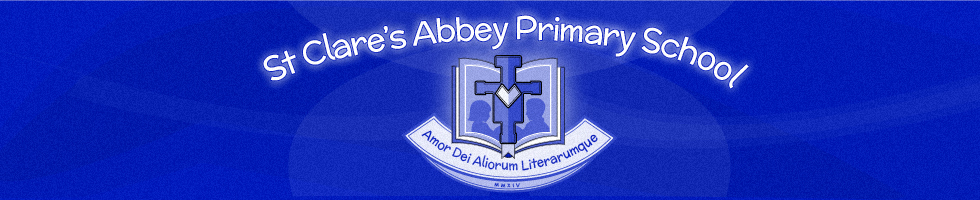 Newry 											 Fax: 028 302 50648		Co DownBT34 1HD Email: mmonaghan771@C2KNI.net							St Clare’s site contact details:                                                                  Principal: Mrs M. Monaghan 								Telephone: 028 302 64909M.Ed (Educational Management)PQHNI 						 Fax: 028 302 51542Dear Parents,Throughout the year there will be many instances when we will take your child away from his/her immediate school premises. These will include outings to:The second school site (either St Clare’s or The Abbey)Newry LibraryLocal churchesShopsCity HallArts’ centreMuseumThis is not an exhaustive list but gives a sense of the many ways in which we strive to enhance and extend the pupils’ learning experiences.To facilitate management of these we ask parents to complete the attached permission slip at the start of the year.Should your child be attending a longer organised outing to be held off school premises additional documentation will be required and will be sent home as required. Thank you for your assistance in this matter,Mrs Michelle MonaghanPrincipalI parent of ___________________ in Mr/ Miss/ Mrs _________________ class give permission for my child to be taken off the school premises during the 2015/16 school year for educational purposes.Signed _________________________________________________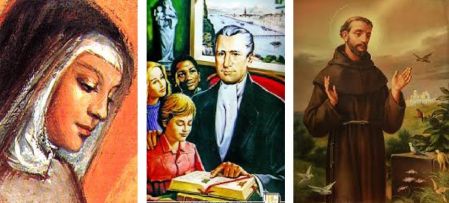 